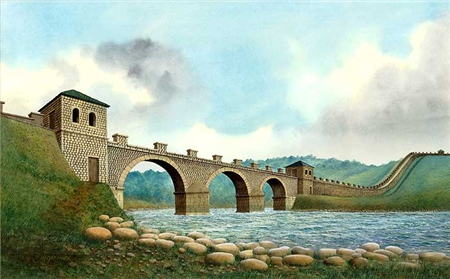 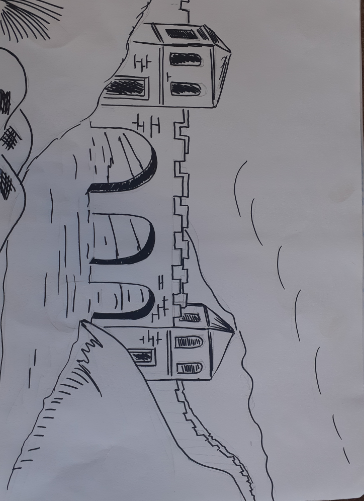 STAGE 1 Draw the main details lightly in HB pencil Notice in this one I have simplified the picture a little NOTE This stage by stage is for watercolour pencil , if you only have colour pencil once you have sketched it colour sky then water , land and finally buildings It is then you would add the detail in STAGE 2 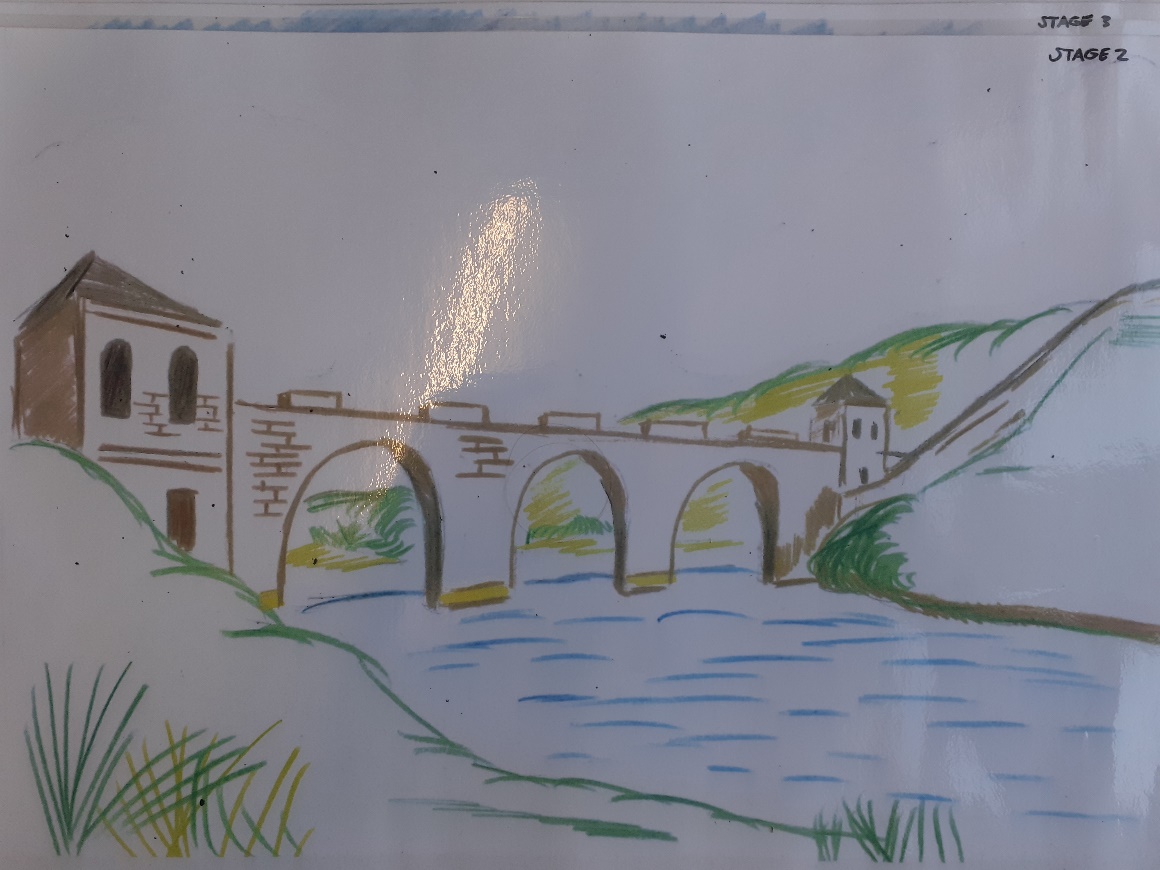 STAGE 2 Over your light pencil marks add the colours of the grass , water , stone . Don’t colour in full areas this is just detail 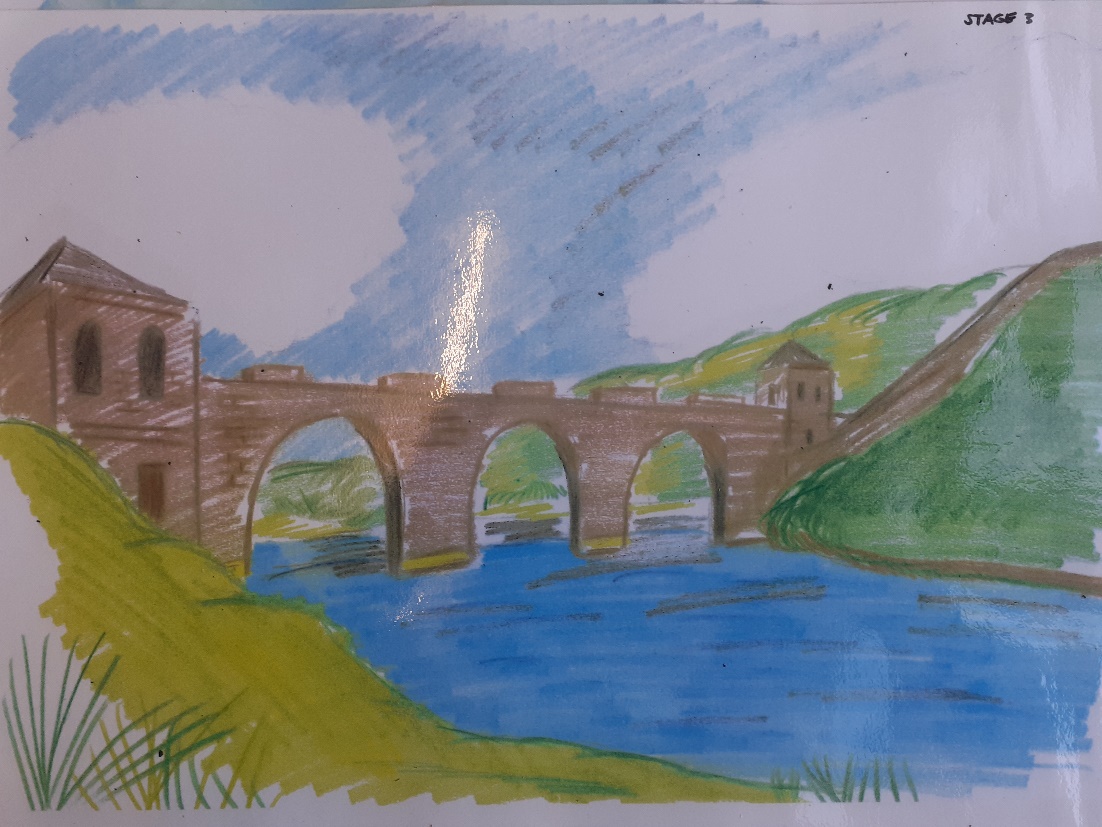 STAGE 3 Using watercolour pencils very lightly add the colours DO NOT GO TO THE EDGE OF THE PAPER 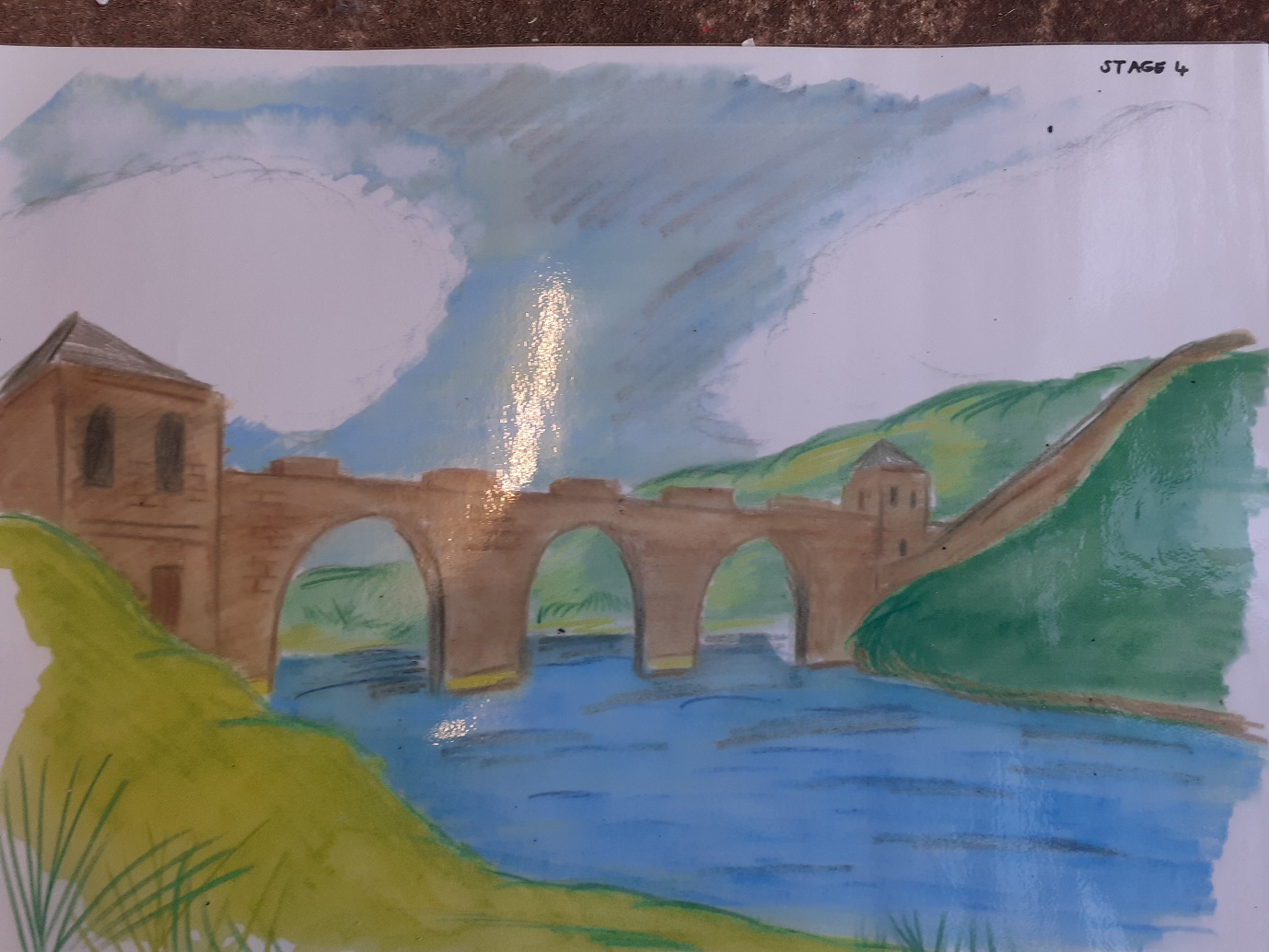 STAGE 4 Add the water with a medium size brush You must go in this order SKY – WATER – LAND – STONE 